Interventional Pulmonology 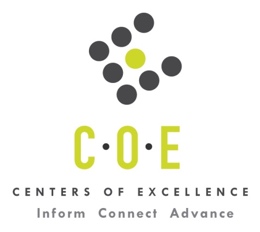 Labor Market Information ReportPrepared by the San Francisco Bay Center of Excellence December 2017RecommendationBased on all available data included in this report, it is recommended that Foothill College pursue this proposed new program in Interventional Pulmonology. Since the proposed new program will be targeting incumbent respiratory therapists and since the coursework will be online, the demand could be as high as 17,000 workers, which is the number of currently employed respiratory therapists in the state.  The Bay region currently has 3,440 respiratory therapists who would be the pool of potential students for this program in the region.This report also provides student outcomes data on employment and earnings for the TOP code 1210.00 -Respiratory Care/Therapy.  It is recommended that this data be reviewed to better understand how student outcomes for these programs compare to student outcomes in the Bay region for all programs and the state on TOP Code 1210.00. IntroductionInterventional Pulmonology is a new field. Foothill College has piloted advanced training for Respiratory Therapists to teach these advanced interventional pulmonology skills with 30 students in the pilot who are incumbent workers from multiple hospitals. The proposed new certificate program will be an 18 unit, 9 month long on-line training with a clinical placement. This report profiles Respiratory Therapists, who could advance in their career by acquiring Interventional Pulmonology skills.  The report is for the 12 county Bay Region and the state, for a proposed new online training program.Respiratory Therapists (SOC 29-1126): Assess, treat, and care for patients with breathing disorders. Assume primary responsibility for all respiratory care modalities, including the supervision of respiratory therapy technicians. Initiate and conduct therapeutic procedures; maintain patient records; and select, assemble, check, and operate equipment.Entry-Level Educational Requirement: Associate DegreeTraining Requirement: NonePercentage of Community College Award Holders or Some Postsecondary Coursework: 65%Occupational DemandJob Postings in California and Bay RegionTable 1. Employment Outlook for Respiratory Therapists in the State and Bay RegionSource: EMSI 2017.4
Bay Region includes Alameda, Contra Costa, Marin, Monterey, Napa, San Benito, San Francisco, San Mateo, Santa Clara, Santa Cruz, Solano and Sonoma CountiesTable 2. Number of Job Postings for Respiratory Therapists for latest 12 months (Nov. 2016 – Oct. 2017)Source: Burning GlassBay Region includes Alameda, Contra Costa, Marin, Monterey, Napa, San Benito, San Francisco, San Mateo, Santa Clara, Santa Cruz, Solano and Sonoma CountiesTable 3. Top Job Titles for Respiratory Therapists (29-1126) for latest 12 months (Nov. 2016 – Oct. 2017)Source: Burning GlassIndustry ConcentrationTable 4. Industries Posting Jobs for Respiratory Therapists in the State (Dec 2016 – Nov 2017)Source: Burning Glass; Table 5. Top Employers Posting Jobs for Respiratory Therapists in State and Bay Region for latest 12 months (Nov. 2016 – Oct. 2017)Source: Burning GlassEducational SupplyIn the Bay region there are five community colleges with Respiratory Care/Therapy programs, issuing 87 awards annually on TOP 1210.00.  Across the state, there are a total of 20 colleges issuing Associate Degrees on TOP 1210.00 (5 colleges in the Bay Region, 2 in the Central Region, 2 in the Inland Empire, 7 in Los Angeles/Orange counties, 2 in North/Far North, 1 in the San Diego/Imperial region and 1 in the South Central region).Table 6. Programs in the Bay Region on TOP 1210.00 - Respiratory Care/Therapy Source: Data Mart and LaunchboardNOTE: Headcount of students who took one or more courses is for 2015-16.  Associate degrees and Certificates for Community Colleges is the annual average for 2014-17.Student OutcomesStudent Outcomes data from Launchboard is available for students who took courses on TOP Code 1210.00 -Respiratory Care/Therapy across the stateStudents who took courses on TOP 1210.00 - Respiratory Care/Therapy at Foothill College are attaining a lower rate of employment but higher wages, wage gains and percentage of students earning a living wage than those who took courses at other Bay region colleges on the same TOP code. For all four outcomes metrics considered, students who took courses at Bay region colleges are doing better than the state median for those students who took courses on TOP code 1210.00.Table 8. Four Employment Outcomes Metrics for Students Who Took Courses on TOP 1201.00 - Respiratory Care/TherapySource: LaunchboardSkill & CertificationsTables 7a (State) and 7b (Bay region) provides the top skills and certifications that appear to be frequently listed in job advertisements for Respiratory Therapists over the latest 12-month period.Table 7a. Top Skills & Certifications for Respiratory Therapists in the State (Dec 2016 - Nov 2017)Source: Burning GlassTable 7b. Top Skills & Certifications for Respiratory Therapists in the Bay Region (Dec 2016 - Nov 2017)Source: Burning GlassTable 8. Education Requirements in the State and in the Bay Region (Dec 2016 – Nov 2017)Note: 77% of records have been excluded because they do not include a degree level. As a result, the chart below may not be representative of the full sample.Source: Burning GlassMethodologyOccupations for this report were identified by use of skills listed in O*Net descriptions and job descriptions in Burning Glass. Labor demand data is sourced from Economic Modeling Specialists International (EMSI) occupation data and Burning Glass job postings data. Educational supply and student outcomes data is retrieved from multiple sources, including CTE Launchboard and CCCCO Data Mart.SourcesO*Net OnlineLabor Insight/Jobs (Burning Glass) Economic Modeling Specialists International (EMSI)  CTE LaunchBoard www.calpassplus.org/Launchboard/ Statewide CTE Outcomes SurveyEmployment Development Department Unemployment Insurance DatasetLiving Insight Center for Community Economic DevelopmentChancellor’s Office MIS systemContactsFor more information, please contact:Karen Beltramo, Data Research Analyst, for Bay Area Community College Consortium (BACCC) and Centers of Excellence (CoE), karen@baccc.net or (831) 332-1253John Carrese, Director, San Francisco Bay Center of Excellence for Labor Market Research (hosted at City College of San Francisco), jcarrese@ccsf.edu or (415) 452-5529Occupation2016 Jobs2021 Jobs5-Yr Change5-Yr % Change5-year OpeningsAnnual Openings10% Hrly WageMedian Hrly WageRespiratory TherapistsState17,00718,2601,2537%4,0245,3291,066$26.82Respiratory TherapistsBay 3,4403,6552156%8111,067213$31.26OccupationStateBay RegionRespiratory Therapists1,778535Common TitleStateBay RegionRespiratory Therapist1,033326Respiratory Care Practitioner422101Industry – 3 Digit NAICS (No. American Industry Classification) CodesJobs in Industry (2016)Jobs in Industry (2021)% Change (2016-21)% in Industry (2016)Hospitals (622)10,63210,9573%62.2%Local Government (903)1,9752,0655%11.6%Ambulatory Health Care Services (621)1,4431,84928%8.7%Nursing and Residential Care Facilities (623)1,2281,43717%7.3%State Government (902)78592618%4.7%Health and Personal Care Stores (446)27631113%1.6%Rental and Leasing Services (532)2402410%1.4%EmployerStateEmployerBay RegionDignity Health177Dignity Health84Kaiser Permanente83Kaiser Permanente52Providence Health & Services62Lucile Packard Childrens Hospital28St Joseph Health System50Medtravelers21Apria45Sutter Health16The Hospitals Of Providence45Uc San Diego14Sutter Health38Hospital Corporation of America13Medtravelers36Good Samaritan Hospital11Scripps Health30Stanford Health Care11Genesis Healthcare Corporation28Apria8Lucile Packard Childrens Hospital28Sutter Medical Center8CollegeSub-RegionCC HeadcountAssociate DegreesCertificates or Other Credit AwardsTotal  AwardsFoothillSilicon Valley15725025HartnellSanta Cruz & Monterey24909NapaNorth Bay5018018OhloneEast Bay4415015SkylineMid-Peninsula5020020Total in Bay RegionTotal in Bay Region32587087Total StateTotal State1,96035476430 TOP06 1210.00 Respiratory Care/TherapyBay Region (All Programs)State 1210.00Bay Region 1210.00Foothill
1210.00Top College in Bay Region on 1210.00 Respiratory Care/TherapyTop College in Bay Region on 1210.00 Respiratory Care/Therapy% Employed Four Quarters After Exit68%82%86%79%Ohlone95%Median Earnings Two Quarters After Exit$12,640$10,666$14,659$21,353Foothill$21,353Median % Change in Earnings37%93%110%147%American River351%% of Students Earning a Living Wage51%69%81%86%Modesto95%SkillLatest 12 Mos. PostingsSkillLatest 12 Mos. PostingsSkillLatest 12 Mos. PostingsRespiratory Therapy1,259Treatment Planning242Pediatrics173Advanced Cardiac Life Support (ACLS)527Therapeutic Procedures241Inspection167Cardiopulmonary Resuscitation505Clinical Experience217Cleaning147Patient Care496Respiratory Care Procedures211Repair141Therapy483Rehabilitation210Scheduling130Ventilation398Spirometry209Bronchoscopy120Critical Care328Electrocardiogram (EKG / ECG)208Care Plans110Acute Care309Life Support193Data Entry105Neonatal Intensive Care Unit (NICU)258Patient Treatment179Mechanical Ventilators97Pulmonary Function257Patient/Family Educ. & Instruction173Neonatal Resuscitation97SkillLatest 12 Mos. PostingsSkillLatest 12 Mos. PostingsRespiratory Therapy366Critical Care95Advanced Cardiac Life Support (ACLS)171Pulmonary Function95Patient Care168Therapeutic Procedures93Ventilation163Rehabilitation92Cardiopulmonary Resuscitation (CPR)157Treatment Planning91Therapy149Life Support87Electrocardiogram (EKG / ECG)110Cleaning76Clinical Experience96Patient/Family Educ. & Instruction73Education (minimum advertised)StateBay RegionHigh school or vocational training00Associate Degree22439Bachelor’s Degree or higher18077